	Ragan A. Squier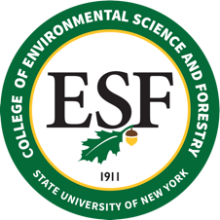 	Secretary to the BoardM E M O R A N D U MTO:	Members of the ESF Board of Trustees 	Diversity, Equity and Inclusion Committee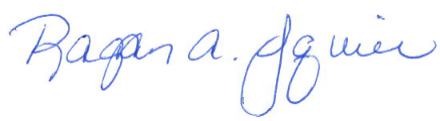 FROM:	Ragan A. Squier	Secretary to the Board  DATE:	January 27, 2022TIME:	2:31 PMSUBJECT:	Official Cancellation Notice of the February 2, 2022 Diversity, Equity, and Inclusion Board Committee MeetingPlease be advised, the previously noticed meeting of the Diversity, Equity and Inclusion Committee of the ESF Board of Trustees scheduled for Wednesday, February 2, 2022, from 9-11 AM has been cancelled.